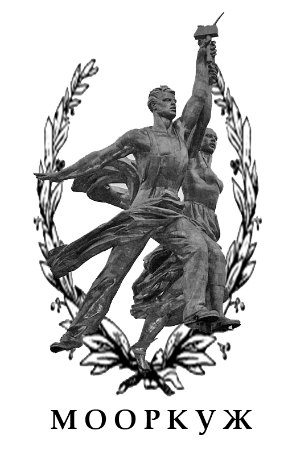 от	адрес: г	________________тел:	ЗАЯВЛЕНИЕПрошу принять меня в Московскую Общественную Организацию Работников Культуры Уличного Жанра.в отделение: музыкальное, артистическое, изобразительное, фотографии.«____» ________г. 20____     Подпись_______ Расшифр.  ______________Председатель:Председателю "МООРКУЖ"Пикалову П.В.